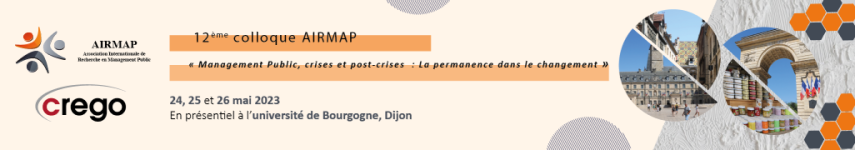 Titre de l’article/Title of the paperPrénom Nom*, Prénom Nom **…1st name, family name*, 1st name, family name**…* Laboratoire, Université, Adresse complète, Pays* Research Centre, University, full address, country** Laboratoire, Université, Adresse complète, Pays** Research Centre, University, full address, country…RésuméaaaaaaaaaaaaaaaaaaaaaaaaaaaaaaaaaaaaaaaaaaaaaaaaaaaaaaaaaaaaaaaaaaaaaaaaaaaaaaaaaaaaaaaaaaaaaaaaaaaaaaaaaaaaaaaaaaaaaaaaaaaaaaaaaaaaaaaaaaaaaaaaaAbstractaaaaaaaaaaaaaaaaaaaaaaaaaaaaaaaaaaaaaaaaaaaaaaaaaaaaaaaaaaaaaaaaaaaaaaaaaaaaaaaaaaaaaaaaaaaaaaaaaaaaaaaaaaaaaaaaaaaaaaaaaaaaaaaaaaaaaaaaaaaaaaaaaaaMots clé (5) : Keywords (5) : Normes : MS Word, times New Roman, taille 11, simple interligne. 2,3 cm de marge à gauche ; 4,4 cm de marge à droite ; 2,5 cm en haut et 3cm en bas, et reliure 0 cm. Format papier B5 (18, 2 x 25,7). Les titres et sous-titres doivent être en gras, sur une ligne séparée, en majuscules pour les titres de 1er niveau. La page de titre doit apparaitre sur une page séparée du corps du texte et indiquer : le titre de la communication, les auteurs, la personne à contacter + 5 mots clés. Pour chacun des auteurs, faire figurer sur cette page : nom, organisme ou université d’affiliation, adresse postale, téléphone, adresse électronique. Lors de l’envoi du texte complet, il est demandé aux auteurs sur la première page d’insérer un résumé (1 200 caractères au maximum) en français et en anglais au-dessus des mots clés.Le document doit être anonyme (propriétés du document/enlever le/les informations pouvant identifier le/les auteurs.es)Style guidelines: Standards: MS Word, times New Roman, size 11, single-spaced. 2.3 cm margin on the left; 4.4 cm margin on the right; 2.5 cm top and 3 cm bottom, and binding 0 cm. Paper size B5 (18.2 x 25.7). Titles and subtitles must be in bold, on a separate line, in capital letters for first level titles. The title page must appear on a separate page from the body of the text and indicate: the title of the paper, the authors, the contact person + 5 keywords.For each of the authors, include on this page: name, organization or university of affiliation, postal address, telephone, e-mail address. When sending the full text, authors are asked on the first page to insert an abstract (1,200 characters maximum) in French and English above the keywords. The document must be anonymized (document properties, remove information identifying the author).INTRODUCTIONTITRE 1/TITLE 1SOUS TITRE 1.1./SUB-TITLE 1.1.SOUS TITRE 2.1/SUB-TITLE 2.1…TITRE 2/TITLE 2SOUS TITRE 2.1./SUB-TITLE 2.1.SOUS TITRE 2.2./SUB-TITLE 2.2.…CONCLUSIONBIBLIOGRAPHIE/REFERENCESAmblard, L., Houdart, M., & Lardon, S. (2018). L’action collective dans les territoires. Questions structurantes et fronts de recherche. Géographie, économie, société, 20(2), 227-246.